A World Of Our OwnTom Springfield 1965 (recorded by The Seekers)INTRO: / 1 2 / 1 2 /[C] [F] / [C] [F] / [C] [F] / [G7]  /[C] [F] / [C] [F] / [C] [F] / [G7] Close the [C] door, light the [C7] lightWe're [F] staying home to-[C]nightFar a-[Em]way from the [Am] bustleAnd the [F] bright city [G7] lightsLet them [C] all fade a-[E7]wayJust [F] leave us a-[C]loneAnd we'll [Em] live in a [F] world [G7] of our [C] own [F]CHORUS:[C] We'll [G] build a [C] world of our [F] ownThat [G7] no-one else can [C] shareAll our [Am] sorrows we'll [D7] leave far be-[G]hind us [G7] thereAnd I [C] know you will [E7] findThere'll [F] be peace of [C] mindWhen we [Em] live in a [F] world [G7] of our [C] own [F]/ [C] [F] / [C] [F] / [G7] Oh my [C] love, oh my [C7] loveI [F] cried for you so [C] muchLonely [Em] nights without [Am] sleepingWhile I [F] longed for your [G7] touchNow your [C] lips can e-[E7]raseThe [F] heartache I've [C] knownCome with [Em] me to a [F] world [G7] of our [C] own [F]CHORUS:[C] We'll [G] build a [C] world of our [F] ownThat [G7] no-one else can [C] shareAll our [Am] sorrows we'll [D7] leave far be-[G]hind us [G7] thereAnd I [C] know you will [E7] findThere'll [F] be peace of [C] mindWhen we [Em] live in a [F] world [G7] of our [C] own [F] / [G7] Close the [C] door, light the [C7] lightWe're [F] staying home to-[C]nightFar a-[Em]way from the [Am] bustleAnd the [F] bright city [G7] lightsLet them [C] all fade a-[E7]wayJust [F] leave us a-[C]loneAnd we'll [Em] live in a [F] world [G7] of our [C] own [F]CHORUS:[C] We'll [G] build a [C] world of our [F] ownThat [G7] no-one else can [C] shareAll our [Am] sorrows we'll [D7] leave far be-[G]hind us [G7] thereAnd I [C] know you will [E7] findThere'll [F] be peace of [C] mindWhen we [Em] live in a [F] world of our [Em] o-o-o-[G]ownAnd I [C] know you will [E7] find there'll [F] be peace of [C] mindWhen we [Em] live in a [F] world [G7] of our [C] own [F]/ [C] [F] / [C] [F] / [C]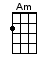 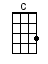 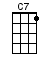 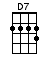 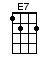 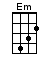 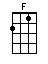 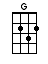 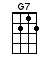 www.bytownukulele.ca